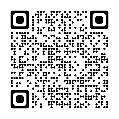 連絡先所在地〒　　　－〒　　　－〒　　　－連絡先担当者氏名所属部署・役職名連絡先電話番号（　　　）　　　－ＦＡＸ（　　　）　　　－連絡先Ｅメール